Publicado en Valencia el 13/09/2018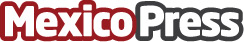 7 de cada 10 niños sufren acoso escolar a diario en MéxicoSegún el informe ‘‘Mediación escolar como método de resolución de conflicto en las aulas" elaborado por la Universidad Internacional de Valencia. Se considera a México en primer lugar a nivel mundial en casos de acoso escolar. La mediación y la existencia de equipos de convivencia en las aulas debería ser uno de los objetivos fundamentales de la sociedad actual
Datos de contacto:Rafael PuertoNota de prensa publicada en: https://www.mexicopress.com.mx/7-de-cada-10-ninos-sufren-acoso-escolar-a Categorías: Internacional Nacional Educación Sociedad Infantil Ocio para niños Ciudad de México Universidades http://www.mexicopress.com.mx